ויקרא פרק כד(י) וַיֵּצֵא֙ בֶּן־אִשָּׁ֣ה יִשְׂרְאֵלִ֔ית וְהוּא֙ בֶּן־אִ֣ישׁ מִצְרִ֔י בְּת֖וֹךְ בְּנֵ֣י יִשְׂרָאֵ֑ל וַיִּנָּצוּ֙ בַּֽמַּחֲנֶ֔ה בֶּ֚ן הַיִּשְׂרְאֵלִ֔ית וְאִ֖ישׁ הַיִּשְׂרְאֵלִֽי:(יא) וַ֠יִּקֹּב בֶּן־הָֽאִשָּׁ֨ה הַיִּשְׂרְאֵלִ֤ית אֶת־הַשֵּׁם֙ וַיְקַלֵּ֔ל וַיָּבִ֥יאוּ אֹת֖וֹ אֶל־מֹשֶׁ֑ה וְשֵׁ֥ם אִמּ֛וֹ שְׁלֹמִ֥ית בַּת־דִּבְרִ֖י לְמַטֵּה־דָֽן:(יב) וַיַּנִּיחֻ֖הוּ בַּמִּשְׁמָ֑ר לִפְרֹ֥שׁ לָהֶ֖ם עַל־פִּ֥י יְקֹוָֽק: פרש"י ויקרא פרשת אמור פרק כד פסוק י(י) ויצא בן אשה ישראלית - מהיכן יצא, רבי לוי אומר מעולמוה יצא. רבי ברכיה אומר מפרשה שלמעלה יצא. לגלג ואמר ביום השבת יערכנו,ו דרך המלך לאכול פת חמה בכל יום, או שמא פת צוננת של תשעה ימים, בתמיה. ומתניתא אמרה מבית דינו של משה יצא מחוייב. בא ליטע אהלו בתוך מחנה דן, אמרו לו מה טיבך לכאן, אמר להם מבני דן אני. אמרו לו (במדבר ב) איש על דגלו באותות לבית אבותם כתיב. נכנס לבית דינו של משה ויצא מחוייב, עמד וגדף:דברי דוד ויקרא פרשת אמור פרק כד פסוק י(י) [ויצא בן אשה ישראלית כו'] מעולמו יצא. נראה פירושו דכל איש ישראל מן יום הולדו הוא נקשר בעולם העליון במקום קודש וכשחוטא יוצא מאותו מקום שנקשר בו וע"כ אמר 'ויצא':תלמוד בבלי מסכת מנחות דף כט עמוד אמכלל שהוא טמא כלי עץ העשוי לנחת הוא, וכל כלי עץ העשוי לנחת אינו מקבל טומאה, אלא, מלמד שמגביהין אותו לעולי רגלים ומראים להם לחם הפנים, ואומר להם: ראו חיבתכם לפני המקום. מאי חיבתכם? כדריב"ל, דא"ר יהושע בן לוי: נס גדול נעשה בלחם הפנים, סילוקו כסידורו, שנאמר: לשום לחם חם ביום הלקחו.חידושי הריטב"א מסכת יומא דף כא עמוד אשסילוקו כסדורו שנאמר לשום לחם חם ביום הלקחו. פי' שהיה חם בשעת סילוק ולקיחה כמו בשעת שימה, ונראה כי בשעת שימה ולקיחה היה חם הרבה עד שהיה הבל יוצא ממנו כלחם היוצא מן התנור, והיינו דאמרינן לקמן שמגביהין את השולחן עם הלחם שעליו ומראין אותו לעולי רגלים שיראו הנס הזה, ואי אפשר להם לראות מרחוק שהיה חם אלא על הדרך שאמרנו.רבינו בחיי פרשת צווראיתי במדרש תנחומא בתחלת סדר ואתה תצוה: כיון שהיו מדליקין את המנורה כל חצר שבירושלים היתה משתמשת לאורה לכך נאמר: (שמות כז, כ) "ויקחו אליך שמן זית זך כתית למאור". ומשעה שבנה שלמה בית המקדש נטע בו כל מיני מגדים של זהב והיו מוציאין פירות בזמניהם, כן דרשו רז"ל במסכת יומא (כא ב) סוף פרק קמא. ועוד שם: (כא א) לחם הפנים היה משתמר חמימותו בתוכו שמונה ימים, שנאמר: (שמואל - א כא, ז) "לשום לחם חם ביום הלקחו", א"ר יהושע בן לוי נס גדול נעשה בלחם הפנים סלוקו כסדורו, שנאמר: "לשום לחם חם" וגו', שהיו מסלקים אותו חם כשם שמסדרים אותו חם.רבינו בחיי פרשת צולא הפילה אשה מריח בשר הקדש מעולם, ולא הסריח בשר הקדש מעולם, ולא אירע קרי לכהן גדול ביום הכפורים, ולא נראה זבוב בבית המטבחים, ולא נמצא פסול בעומר ובשתי הלחם ובלחם הפנים, כלומר שלא אירע בהן מעולם שום פסול טומאה, ושלשתן נחשבין אחד, ולא כבו גשמים אש מעצי המערכה, ולא נצחה הרוח עמוד העשן,ויקרא פרק כד(ג) מִחוּץ֩ לְפָרֹ֨כֶת הָעֵדֻ֜ת בְּאֹ֣הֶל מוֹעֵ֗ד יַעֲרֹךְ֩ אֹת֨וֹ אַהֲרֹ֜ן מֵעֶ֧רֶב עַד־בֹּ֛קֶר לִפְנֵ֥י יְקֹוָ֖ק תָּמִ֑יד חֻקַּ֥ת עוֹלָ֖ם לְדֹרֹֽתֵיכֶֽם:רש"י ויקרא פרשת אמור פרק כד פסוק ג(ג) לפרכת העדת - שלפני הארון, שהוא קרוי עדות. ורבותינו דרשו על נר מערבי, שהוא עדות לכל באי עולם שהשכינה שורה בישראל, שנותן בה שמן כמדת חברותיה וממנה היה מתחיל ובהת היה מסיים:ספורנו ויקרא פרשת אמור פרק כד פסוק י(י) והוא בן איש מצרי. ובכן העיז פניו לברך את השם דישראל לא פקירי כולי האישד"ל() 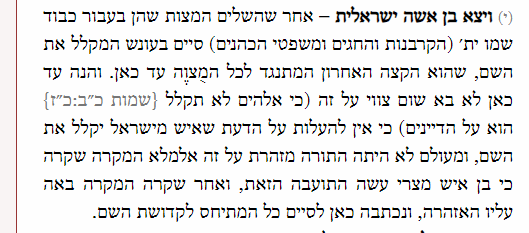 רש"י ויקרא פרשת אמור פרק כד פסוק י(י) ויצא בן אשה ישראלית - מהיכן יצא, רבי לוי אומר מעולמוה יצא. רבי ברכיה אומר מפרשה שלמעלה יצא. לגלג ואמר ביום השבת יערכנו,ו דרך המלך לאכול פת חמה בכל יום, או שמא פת צוננת של תשעה ימים, בתמיהאבן עזרא ויקרא פרשת אמור פרק כד פסוק יויצא בן אשה ישראלית - מאהלו,העמק דבר ויקרא פרק כד פסוק יז(יז) ואיש כי יכה כל נפש אדם. הזהיר בדומה לו כמש"כ דאיש כי יכה כל נפש אדם, בין גדול מישראל בין עבד כנעני אשר נפש ישראלי שבו מעט, מכל מקום ההורגו יומת, והיינו הסמיכות לענין הקודם, שאין חלוק ברושם חיות היוצא מהזכרת השם בין מאדם גדול בין ממי שהוא, דאם בא זה ואיבדו הרי זה יומת:ויקרא פרק כה(כ) וְכִ֣י תֹאמְר֔וּ מַה־נֹּאכַ֖ל בַּשָּׁנָ֣ה הַשְּׁבִיעִ֑ת הֵ֚ן לֹ֣א נִזְרָ֔ע וְלֹ֥א נֶאֱסֹ֖ף אֶת־תְּבוּאָתֵֽנוּ:(כא) וְצִוִּ֤יתִי אֶת־בִּרְכָתִי֙ לָכֶ֔ם בַּשָּׁנָ֖ה הַשִּׁשִּׁ֑ית וְעָשָׂת֙ אֶת־הַתְּבוּאָ֔ה לִשְׁלֹ֖שׁ הַשָּׁנִֽים:(כב) וּזְרַעְתֶּ֗ם אֵ֚ת הַשָּׁנָ֣ה הַשְּׁמִינִ֔ת וַאֲכַלְתֶּ֖ם מִן־הַתְּבוּאָ֣ה יָשָׁ֑ן עַ֣ד׀ הַשָּׁנָ֣ה הַתְּשִׁיעִ֗ת עַד־בּוֹא֙ תְּב֣וּאָתָ֔הּ תֹּאכְל֖וּ יָשָֽׁן: